Sample Letter for your IRA Custodian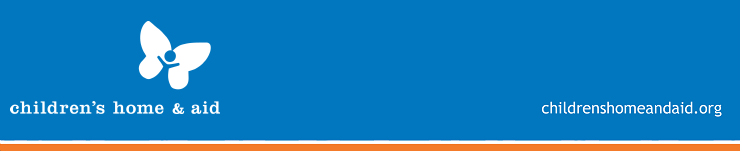 To: (Name of your financial institution that holds your IRA)________________________________________________________________________________________________________________RE: Request for Charitable Distribution from Individual Retirement AccountDear Sir or Madam:Please accept this letter as my request to make a direct charitable distribution from my Individual Retirement Account #_______________________________.Please issue a check in the amount of $ ____________________ payable to Children’s Home and Aid Society of Illinois (FEIN Number: 36-2167743). Please send the check to:Children’s Home & Aid125 S. Wacker  Suite 1400Chicago, IL 60606Attention: Mary Kozil, Major Gifts Officer Phone: (312) 424 - 6836In your transmittal to Children’s Home & Aid, please record my name and address as the donor of record in connection with this transfer. Please copy me on your transmittal.If you have any questions or need to contact me, I can be reached at ________________ . Thank you for your assistance in this matter.Date ___________Signature___________________________________________